Your recent request for information is replicated below, together with our response.Please provide the total number of Duty Hours carried out by Special Constables serving in each Divisional Area of Police Scotland as at 31st March in each of 2019, 2020, 2021, 2022, 2023 and 2024.Table 1: No. of Duty Hours by Special Constables (at 31st March) in each financial period. (Times have been rounded to give full hours)Please note that the report which provides the duty hours only records for special constables who have completed hours (both Non-ops hours and Ops hours).  Please note, the data provides a snapshot and will not account for those special constables who have left the force or did not complete any hours.  As such each special constable both current and those who left would have to be crossed referred with the data shown to establish those who did not complete any hours in the last financial year. Unfortunately, I estimate that it would cost well in excess of the current FOI cost threshold of £600 to process your request.  I am therefore refusing to provide the information sought in terms of section 12(1) - Excessive Cost of Compliance.Please also provide a breakdown on the number of Special Constables that each division of Police Scotland had at 31st March from 2014 to 2024 inclusive.Table 2: No. of Special Constables by Division (at 31st March) in each year:If you require any further assistance, please contact us quoting the reference above.You can request a review of this response within the next 40 working days by email or by letter (Information Management - FOI, Police Scotland, Clyde Gateway, 2 French Street, Dalmarnock, G40 4EH).  Requests must include the reason for your dissatisfaction.If you remain dissatisfied following our review response, you can appeal to the Office of the Scottish Information Commissioner (OSIC) within 6 months - online, by email or by letter (OSIC, Kinburn Castle, Doubledykes Road, St Andrews, KY16 9DS).Following an OSIC appeal, you can appeal to the Court of Session on a point of law only. This response will be added to our Disclosure Log in seven days' time.Every effort has been taken to ensure our response is as accessible as possible. If you require this response to be provided in an alternative format, please let us know.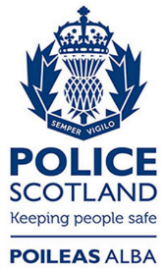 Freedom of Information ResponseOur reference:  FOI 24-1398Responded to:  xx June 2024Division2018/192019/202020/212021/222022/232023/24A (North East)762085091231010528103528440D (Tayside)130611082611830729265085283N (Highlands & Islands)953882289510880290767162C (Forth Valley)582555475243368141324372E (Edinburgh)756356229193615462016106J (Lothians & Scottish Borders)532147117838614449285227P (Fife)561947875905631038022952G (Greater Glasgow)618639926221477421514505K (Renfrewshire & Inverclyde)3596170516637558531213L (Argyll & West Dunbartonshire)16752146330613179971673Q (Lanarkshire)331537366846540126951451U (Ayrshire)482641195637488543134772V (Dumfries & Galloway)411124143319236313741796Corporate Services 00224340Operational Support 438637875130517252523Specialist Crime 48413611008112313161452Division201920202021202220232024A (North East)789284797972D (Tayside)696654505246N (Highlands & Islands)787459605349C (Forth Valley)353527262523E (Edinburgh)323437383437J (Lothians & Scottish Borders)353735332624P (Fife)373430292624G (Greater Glasgow)312526232425K (Renfrewshire & Inverclyde)1411811118L (Argyll & West Dunbartonshire)192015151410Q (Lanarkshire)212322191110U (Ayrshire)342925252121V (Dumfries & Galloway)332926211412Corporate Services 00<5<500Operational Support <55671115Specialist Crime 566888Licensing Violence Reduction000000Custody000000